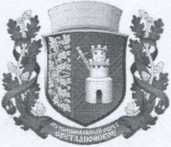 САНКТ-ПЕТЕРБУРГ
МУНИЦИПАЛЬНОЕ ОБРАЗОВАНИЕ
МУНИЦИПАЛЬНЫЙ ОКРУГ
СВЕТЛАНОВСКОЕАДМИНИСТРАЦИЯРАСПОРЯЖЕНИЕ17.01.2017                                                                                                  № 4-нО внесении изменений в распоряжение от 05.12.2016 № 28-н 
"Об утверждении ведомственной целевой программы 
текущего ремонта и содержания территории 
муниципального образования муниципального 
округа Светлановское на 2017 год"В соответствии с Бюджетным Кодексом Российской Федерации и Положением о бюджетном процессе в МО СветлановскоеВнести в приложения 1 и 2.1.-2.3. к распоряжению от 05.12.2016 г. № 28-н "Об                              утверждении ведомственной целевой программы текущего ремонта и содержания                   территории муниципального образования муниципального округа Светлановское на                             2017 год" изменения согласно приложениям 1 и 2.1-2.3 к настоящему Распоряжению.Начальнику отдела муниципального заказа осуществлять формирование и размещение муниципального заказа на выполнение работ (оказание услуг) по текущему ремонту и содержанию территории муниципального образования муниципального округа                   Светлановское в 2017 году с учетом изменений, внесенных настоящим распоряжением.Начальнику отдела текущего ремонта и содержания территории осуществлять контроль                         за выполнением работ (оказанием услуг) по текущему ремонту и содержанию                          территории муниципального образования муниципального округа Светлановское в                               2017 году в соответствии с утвержденной ведомственной целевой программой.Контроль исполнения настоящего Распоряжения оставляю за собой.Глава Администрации                                                                                                  С.П. ГенераловПриложение 1 
     к Распоряжению Главы Администрации
муниципального образования 
муниципального округа Светлановское 
от 17.01.2017                                      № 4-н                        ПАСПОРТведомственной целевой программы
текущего ремонта и содержания территории муниципального образования
муниципального округа Светлановское на 2017 год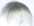 Приложение 2.1 
к распоряжению Главы Администрации муниципального образования муниципального округа Светлановское
от 17.01.2017                                     № 4-нПЕРЕЧЕНЬ
основных мероприятий ведомственной целевой программы 
текущего ремонта и содержания территории муниципального образования
муниципального округа Светлановское на 2017 год
ЦЕЛЕВАЯ СТАТЬЯ: 60000 00131 ВИД РАСХОДОВ: 244
Приложение 2.2 
к распоряжению Главы Администрации муниципального образования
муниципального округа Светлановское
от  17.01.2017                                    № 4-нПЕРЕЧЕНЬосновных мероприятий ведомственной целевой программы 
текущего ремонта и содержания территории муниципального образования 
муниципального округа Светлановское на 2017 год
  ЦЕЛЕВАЯ СТАТЬЯ: 60000 00132 ВИД РАСХОДОВ: 244Приложение 2.3 
к распоряжению Главы Администрации муниципального образования
муниципального округа Светлановское 
от 17.01.2017                                     № 4-нПЕРЕЧЕНЬ
основных мероприятий ведомственной целевой программы 
текущего ремонта и содержания территории муниципального образования 
муниципального округа Светлановское на 2017 год
ЦЕЛЕВАЯ СТАТЬЯ: 60000 00133 ВИД РАСХОДОВ: 244
1. Текущий ремонт придомовых территорий1. Текущий ремонт придомовых территорий1. Текущий ремонт придомовых территорий1. Текущий ремонт придомовых территорий1. Текущий ремонт придомовых территорий№ п/пАдреса объектовЕдиница измеренияОбъемИзменения12-й Муринский 3м21860+ 905 795,9322-й Муринский 30м2192,5- 88 946,083Энгельса 60м22183- 47 259,85ИТОГОИТОГО+ 769 590,002. Текущий ремонт покрытий2. Текущий ремонт покрытий2. Текущий ремонт покрытий2. Текущий ремонт покрытий2. Текущий ремонт покрытий№ п/пАдреса объектовЕдиница измеренияОбъемИзменения12-й Муринский 30 (поребрик)м77- 59 705,742Карбышева 4 к2(асф)м2148,41+ 4 234,483Костромской 33-35 (набивное, я.р.)м2700,00+ 52 989,854Орбели 13/21м23,5-2 467,615Орбели 25м2112,8- 40 054,376Рашетова 6 (асф)м255+ 506,637Рашетова 9 (асф)м245+ 414,538Рашетова 13 к2 (набивное)м2161+ 1 460,639Скобелевский 4 (асф)м210,6- 18,4910Тихорецкий 12 к1 (асф)м2170,6+ 1 387,5411Тореза 43 (асф)м223,29+ 2 822,9912Энгельса 55 (асф.)м283,65+ 1 411,4913Энгельса 94 к. 2 (асф)м230,8+ 324,35Исключить строку:Исключить строку:Исключить строку:Исключить строку:Исключить строку:60Тихорецкий 26к1 (асф)м2471,9666 242,79ИТОГОИТОГО- 702 936,513. Обустройство газона3. Обустройство газона3. Обустройство газона3. Обустройство газона3. Обустройство газона№ п/пАдреса объектовЕдиница измеренияОбъемИзменения1Тихорецкий 12к2м271,50+ 1 614,69ИТОГОИТОГО+ 1 614,69ИТОГО ПО РАЗДЕЛАМИТОГО ПО РАЗДЕЛАМИТОГО ПО РАЗДЕЛАМИТОГО ПО РАЗДЕЛАМ+ 68 268,181. Установка газонного ограждения1. Установка газонного ограждения1. Установка газонного ограждения1. Установка газонного ограждения1. Установка газонного ограждения№ п/пАдреса объектовЕдиница измеренияОбъемИзменения1Дрезденская 8-2п.м.75,00-719,392Дрезденская 10-2п.м.65,00- 5 805,643Дрезденская 12п.м.80,00+ 925,004Дюкло 4п.м.20,00+ 117,58ИТОГОИТОГО- 5 482,451. Установка ИДН1. Установка ИДН1. Установка ИДН1. Установка ИДН1. Установка ИДН№ п/пАдреса объектовЕдиница измеренияОбъемСуммаИсключить строку:Исключить строку:Исключить строку:Исключить строку:Исключить строку:2Гданьская 12шт/п.м2шт/6м62 940,44ИТОГОИТОГОшт/п.м- 62 940,44ИТОГО ПО РАЗДЕЛАМИТОГО ПО РАЗДЕЛАМ- 62 940,44